®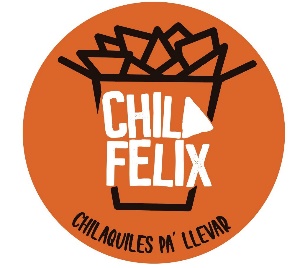 En caso de sociedad, cada uno de los socios deberá completar la siguiente solicitud.Por medio de  Inicia trámites para la obtención de nuestra franquicia Chilaquiles  ChilaFelix.Favor de llenar esta solicitud a máquina o con letra de molde, legible.Día        mes       añoFolio _______ fecha___________________ INFORMACIÓN PERSONALApellido Paterno__ _______________Apellido Paterno__ _______________Apellido Materno_ ______________Apellido Materno_ ______________Nombre(s)Nombre(s)Nombre(s)RFC RFC RFC CURP CURP CURP CURP Teléfono Casa Teléfono OficinaTeléfono OficinaCelularCelularE- mailE- mailFecha de NacimientoEstado Civil  Estado Civil  Edad      Edad      SexoSexoNombre del Cónyuge_______________________________________________________Nombre del Cónyuge_______________________________________________________Nombre del Cónyuge_______________________________________________________Fecha de Nacimiento____________________ Fecha de Nacimiento____________________ Fecha de Nacimiento____________________ Fecha de Nacimiento____________________ Casado desde el añoCasado desde el añoNo. de MatrimoniosNo. de MatrimoniosNo. de HijosNo. de HijosNo. de HijosCasa Casa Casa Calle y No. Calle y No. Calle y No. Calle y No. ColoniaCiudad o MunicipioCiudad o MunicipioEstadoEstadoC.PC.POficina Oficina Oficina Calle y num.Calle y num.Calle y num.Calle y num.ColoniaCiudad o MunicipioCiudad o MunicipioEstadoEstadoC.PC.PESTUDIOSESTUDIOSESTUDIOSGradoGradoGradoNombre de la instituciónNombre de la instituciónNombre de la instituciónNombre de la instituciónPrimariaPrimariaPrimariaSecundariaSecundariaSecundariaPreparatoriaPreparatoriaPreparatoriaLicenciaturaLicenciaturaLicenciaturaMaestría Maestría Maestría OtrosOtrosOtrosOCUPACIÓN ACTUALOCUPACIÓN ACTUALOCUPACIÓN ACTUALEmpresaEmpresaCargoCargoSueldo Mensual BrutoSueldo Mensual BrutoSueldo Mensual BrutoDescriba brevemente sus actividades y responsabilidadesDescriba brevemente sus actividades y responsabilidadesDescriba brevemente sus actividades y responsabilidadesOcupación AnteriorOcupación AnteriorOcupación AnteriorEmpresaCargoCargoPeriodoPeriodoMotivo de separaciónMotivo de separación1.2.¿Ha tenido un negocio Propio? SI___      NO___¿Ha tenido un negocio Propio? SI___      NO___¿Ha tenido un negocio Propio? SI___      NO___Giro:Giro:Giro:Giro:Nombre del NegocioNombre del NegocioNombre del NegocioReferencias Personales (No familiares)Referencias Personales (No familiares)Referencias Personales (No familiares)Nombre Dirección Dirección TeléfonoTeléfonoTiempo de conocerloTiempo de conocerloRESPONDA BREVEMENTE LAS SIGUIENTES PREGUNTAS:RESPONDA BREVEMENTE LAS SIGUIENTES PREGUNTAS:RESPONDA BREVEMENTE LAS SIGUIENTES PREGUNTAS:RESPONDA BREVEMENTE LAS SIGUIENTES PREGUNTAS:RESPONDA BREVEMENTE LAS SIGUIENTES PREGUNTAS:RESPONDA BREVEMENTE LAS SIGUIENTES PREGUNTAS:1. ¿Por qué esta usted buscando un negocio (franquicia)?1. ¿Por qué esta usted buscando un negocio (franquicia)?1. ¿Por qué esta usted buscando un negocio (franquicia)?1. ¿Por qué esta usted buscando un negocio (franquicia)?1. ¿Por qué esta usted buscando un negocio (franquicia)?1. ¿Por qué esta usted buscando un negocio (franquicia)?2. ¿Desde cuándo busca usted un negocio? 2. ¿Desde cuándo busca usted un negocio? 2. ¿Desde cuándo busca usted un negocio? 2. ¿Desde cuándo busca usted un negocio? 2. ¿Desde cuándo busca usted un negocio? 2. ¿Desde cuándo busca usted un negocio? 3. Qué tipo de negocio pretende? Cualquiera no tengo preferencia por alguno en especial3. Qué tipo de negocio pretende? Cualquiera no tengo preferencia por alguno en especial3. Qué tipo de negocio pretende? Cualquiera no tengo preferencia por alguno en especial3. Qué tipo de negocio pretende? Cualquiera no tengo preferencia por alguno en especial3. Qué tipo de negocio pretende? Cualquiera no tengo preferencia por alguno en especial3. Qué tipo de negocio pretende? Cualquiera no tengo preferencia por alguno en especial4. En esta etapa, ¿qué otros negocios o franquicias ha usted analizado?4. En esta etapa, ¿qué otros negocios o franquicias ha usted analizado?4. En esta etapa, ¿qué otros negocios o franquicias ha usted analizado?4. En esta etapa, ¿qué otros negocios o franquicias ha usted analizado?4. En esta etapa, ¿qué otros negocios o franquicias ha usted analizado?4. En esta etapa, ¿qué otros negocios o franquicias ha usted analizado?5. ¿Ha estado usted en algún negocio de alimentos o de ventas? ¿Cuál?5. ¿Ha estado usted en algún negocio de alimentos o de ventas? ¿Cuál?5. ¿Ha estado usted en algún negocio de alimentos o de ventas? ¿Cuál?5. ¿Ha estado usted en algún negocio de alimentos o de ventas? ¿Cuál?5. ¿Ha estado usted en algún negocio de alimentos o de ventas? ¿Cuál?5. ¿Ha estado usted en algún negocio de alimentos o de ventas? ¿Cuál?6. ¿Cuándo y como se enteró del Sistema de Franquicias?6. ¿Cuándo y como se enteró del Sistema de Franquicias?6. ¿Cuándo y como se enteró del Sistema de Franquicias?6. ¿Cuándo y como se enteró del Sistema de Franquicias?6. ¿Cuándo y como se enteró del Sistema de Franquicias?6. ¿Cuándo y como se enteró del Sistema de Franquicias?7. ¿Será usted parte de una sociedad o independiente? ¿Con cuántas personas?7. ¿Será usted parte de una sociedad o independiente? ¿Con cuántas personas?7. ¿Será usted parte de una sociedad o independiente? ¿Con cuántas personas?7. ¿Será usted parte de una sociedad o independiente? ¿Con cuántas personas?7. ¿Será usted parte de una sociedad o independiente? ¿Con cuántas personas?7. ¿Será usted parte de una sociedad o independiente? ¿Con cuántas personas?8. ¿Piensa ser socio inversionista u operador? 8. ¿Piensa ser socio inversionista u operador? 8. ¿Piensa ser socio inversionista u operador? 8. ¿Piensa ser socio inversionista u operador? 8. ¿Piensa ser socio inversionista u operador? 8. ¿Piensa ser socio inversionista u operador? 9. En caso de que hubiera socios mencione el nombre y la ocupación de estos.9. En caso de que hubiera socios mencione el nombre y la ocupación de estos.9. En caso de que hubiera socios mencione el nombre y la ocupación de estos.9. En caso de que hubiera socios mencione el nombre y la ocupación de estos.9. En caso de que hubiera socios mencione el nombre y la ocupación de estos.9. En caso de que hubiera socios mencione el nombre y la ocupación de estos.10. ¿Piensa trabajar tiempo completo en la operación de la franquicia o en que medida?10. ¿Piensa trabajar tiempo completo en la operación de la franquicia o en que medida?10. ¿Piensa trabajar tiempo completo en la operación de la franquicia o en que medida?10. ¿Piensa trabajar tiempo completo en la operación de la franquicia o en que medida?10. ¿Piensa trabajar tiempo completo en la operación de la franquicia o en que medida?10. ¿Piensa trabajar tiempo completo en la operación de la franquicia o en que medida?11. ¿Cuántas horas dedicará diariamente a la operación de ?11. ¿Cuántas horas dedicará diariamente a la operación de ?11. ¿Cuántas horas dedicará diariamente a la operación de ?11. ¿Cuántas horas dedicará diariamente a la operación de ?11. ¿Cuántas horas dedicará diariamente a la operación de ?11. ¿Cuántas horas dedicará diariamente a la operación de ?12. ¿Su cónyuge estará activo en la operación?12. ¿Su cónyuge estará activo en la operación?12. ¿Su cónyuge estará activo en la operación?12. ¿Su cónyuge estará activo en la operación?12. ¿Su cónyuge estará activo en la operación?12. ¿Su cónyuge estará activo en la operación?13. ¿Reconoce usted que la industria de alimentos requiere jornadas difíciles de trabajo? ¿Por qué?13. ¿Reconoce usted que la industria de alimentos requiere jornadas difíciles de trabajo? ¿Por qué?13. ¿Reconoce usted que la industria de alimentos requiere jornadas difíciles de trabajo? ¿Por qué?13. ¿Reconoce usted que la industria de alimentos requiere jornadas difíciles de trabajo? ¿Por qué?13. ¿Reconoce usted que la industria de alimentos requiere jornadas difíciles de trabajo? ¿Por qué?13. ¿Reconoce usted que la industria de alimentos requiere jornadas difíciles de trabajo? ¿Por qué?14. ¿Cuándo desea comenzar los trámites formales para la adquisición de una Franquicia?14. ¿Cuándo desea comenzar los trámites formales para la adquisición de una Franquicia?14. ¿Cuándo desea comenzar los trámites formales para la adquisición de una Franquicia?14. ¿Cuándo desea comenzar los trámites formales para la adquisición de una Franquicia?14. ¿Cuándo desea comenzar los trámites formales para la adquisición de una Franquicia?14. ¿Cuándo desea comenzar los trámites formales para la adquisición de una Franquicia?15. ¿Cuándo desea abrir su Franquicia? ¿Por qué?15. ¿Cuándo desea abrir su Franquicia? ¿Por qué?15. ¿Cuándo desea abrir su Franquicia? ¿Por qué?15. ¿Cuándo desea abrir su Franquicia? ¿Por qué?15. ¿Cuándo desea abrir su Franquicia? ¿Por qué?15. ¿Cuándo desea abrir su Franquicia? ¿Por qué?16. ¿Qué capital pretende invertir en la franquicia? ¿Cuál será su máximo disponible a invertir?16. ¿Qué capital pretende invertir en la franquicia? ¿Cuál será su máximo disponible a invertir?16. ¿Qué capital pretende invertir en la franquicia? ¿Cuál será su máximo disponible a invertir?16. ¿Qué capital pretende invertir en la franquicia? ¿Cuál será su máximo disponible a invertir?16. ¿Qué capital pretende invertir en la franquicia? ¿Cuál será su máximo disponible a invertir?16. ¿Qué capital pretende invertir en la franquicia? ¿Cuál será su máximo disponible a invertir?17. ¿El capital es propio o pretende algún financiamiento?17. ¿El capital es propio o pretende algún financiamiento?17. ¿El capital es propio o pretende algún financiamiento?17. ¿El capital es propio o pretende algún financiamiento?17. ¿El capital es propio o pretende algún financiamiento?17. ¿El capital es propio o pretende algún financiamiento?18. ¿Cuánto aspira a ganar mensualmente?18. ¿Cuánto aspira a ganar mensualmente?18. ¿Cuánto aspira a ganar mensualmente?18. ¿Cuánto aspira a ganar mensualmente?18. ¿Cuánto aspira a ganar mensualmente?18. ¿Cuánto aspira a ganar mensualmente?19. ¿Cuál es su localidad de interés para operar una Franquicia y por qué?19. ¿Cuál es su localidad de interés para operar una Franquicia y por qué?19. ¿Cuál es su localidad de interés para operar una Franquicia y por qué?19. ¿Cuál es su localidad de interés para operar una Franquicia y por qué?19. ¿Cuál es su localidad de interés para operar una Franquicia y por qué?19. ¿Cuál es su localidad de interés para operar una Franquicia y por qué?20. ¿Cuenta usted con local?       SI ____       NO______       Rentado ______                 Ubicación Plaza Comercial 20. ¿Cuenta usted con local?       SI ____       NO______       Rentado ______                 Ubicación Plaza Comercial 20. ¿Cuenta usted con local?       SI ____       NO______       Rentado ______                 Ubicación Plaza Comercial 20. ¿Cuenta usted con local?       SI ____       NO______       Rentado ______                 Ubicación Plaza Comercial 20. ¿Cuenta usted con local?       SI ____       NO______       Rentado ______                 Ubicación Plaza Comercial 20. ¿Cuenta usted con local?       SI ____       NO______       Rentado ______                 Ubicación Plaza Comercial 21. ¿Cuál es su modelo de franquicia predilecto? Kiosco____ Córner ____ Tienda____21. ¿Cuál es su modelo de franquicia predilecto? Kiosco____ Córner ____ Tienda____21. ¿Cuál es su modelo de franquicia predilecto? Kiosco____ Córner ____ Tienda____21. ¿Cuál es su modelo de franquicia predilecto? Kiosco____ Córner ____ Tienda____21. ¿Cuál es su modelo de franquicia predilecto? Kiosco____ Córner ____ Tienda____21. ¿Cuál es su modelo de franquicia predilecto? Kiosco____ Córner ____ Tienda____FECHA DE REVISIÓN _____________________FIRMA DEL SOLICITANTE_______________________FIRMA DEL EVALUADOR_______________________